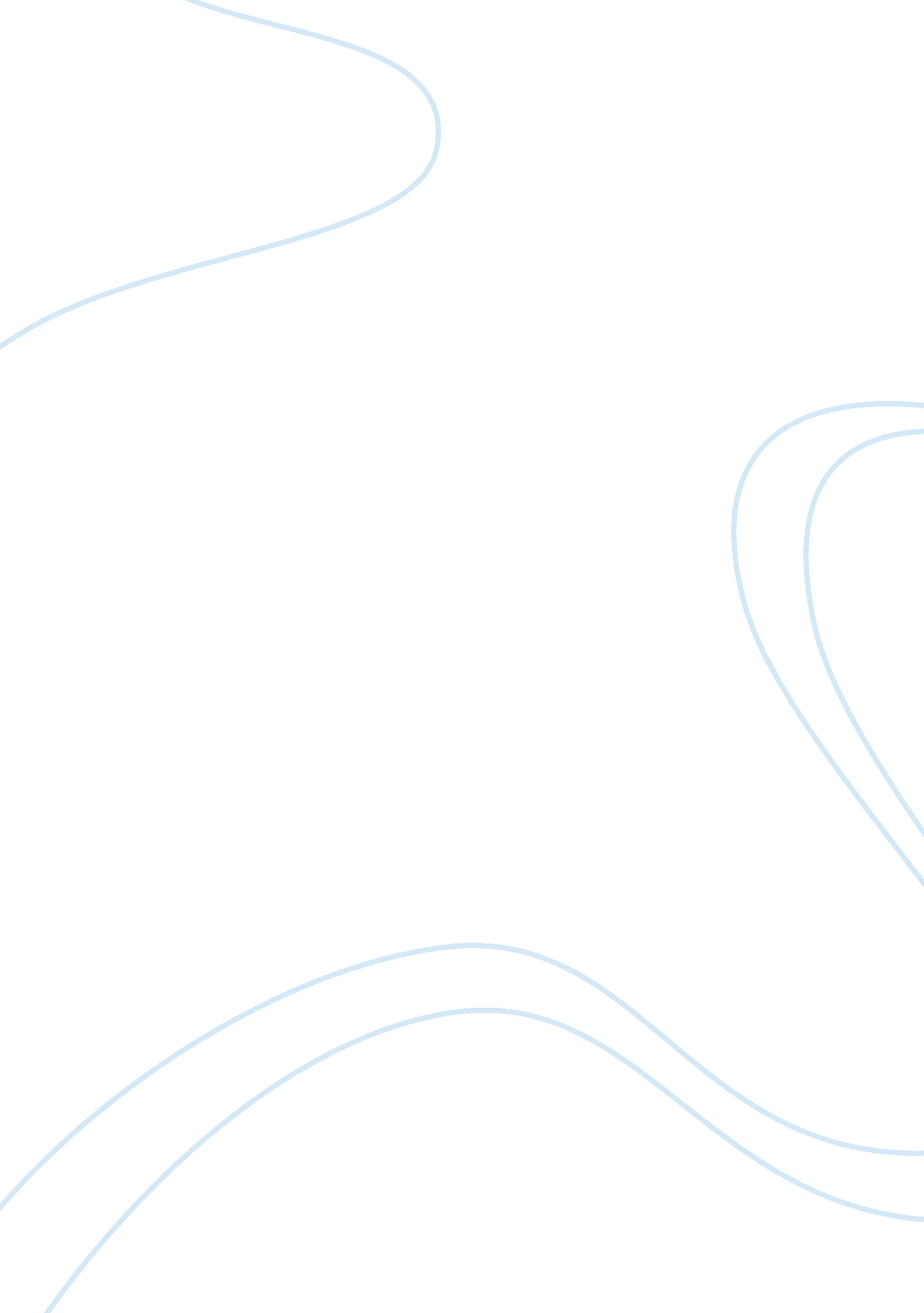 Thesis statement assignment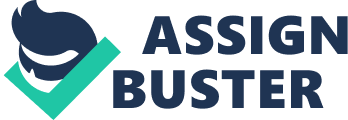 Sources should be appropriately paraphrased, directly quoted and cited. The submitted document must be roommate as an PAP manuscript and include… Find needed answers here – HTTPS://bitty. Com/101x4fN Keep a notebook and a folder for each class. Even if it isn’t required, you will find that keeping each class’ work separate is easier for staying organized. Keep any returned assignments or handouts in the folder. Use the notebook for taking notes or recording your thoughts after class. English – General English ENGLAND English Composition II in Unit 2, write a 1000-1500 word argument essay and incorporate evidence from five different sources to support your thesis statement and main points. The paper should be your original synthesis of ideas in support of your thesis. Explain your reasoning by integrating supporting expert views and evidence (facts, statistics, case studies, etc) from your sources. Sources should be appropriately paraphrased, directly quoted and cited. The submitted document must be formatted as an PAP manuscript and include a title page, abstract, essay and references. Please submit your assignment. For assistance with your assignment, please use your text, Web resources, and all course materials. Please refer to the following multimedia course material(s): Unit 3: Citation ND Research Techniques Points Possible: 150 Date Due: Sunday, Feb. 27, 2011 Objective: Demonstrate knowledge of the “ argument” essay and logical fallacies in commercial, social, cultural, and historical perspectives in the context of oral, written, and visual rhetoric’s. Demonstrate effective strategies to apply critical thinking to research, plan, draft and revise essays to address targeted audiences in written arguments. Demonstrate effective written communication in content, organization, correct grammar, and cited sources in a properly formatted PAP document. 